Course:Course:General Seed ScienceGeneral Seed ScienceGeneral Seed ScienceGeneral Seed ScienceGeneral Seed ScienceGeneral Seed ScienceGeneral Seed ScienceGeneral Seed ScienceGeneral Seed ScienceGeneral Seed ScienceGeneral Seed ScienceCourse id:Course id:General Seed ScienceGeneral Seed ScienceGeneral Seed ScienceGeneral Seed ScienceGeneral Seed ScienceGeneral Seed ScienceGeneral Seed ScienceGeneral Seed ScienceGeneral Seed ScienceGeneral Seed ScienceGeneral Seed ScienceNumber of ECTS: 6Number of ECTS: 6General Seed ScienceGeneral Seed ScienceGeneral Seed ScienceGeneral Seed ScienceGeneral Seed ScienceGeneral Seed ScienceGeneral Seed ScienceGeneral Seed ScienceGeneral Seed ScienceGeneral Seed ScienceGeneral Seed ScienceTeacher:Teacher:Jan J. Boćanski, Velimir N. MladenovJan J. Boćanski, Velimir N. MladenovJan J. Boćanski, Velimir N. MladenovJan J. Boćanski, Velimir N. MladenovJan J. Boćanski, Velimir N. MladenovJan J. Boćanski, Velimir N. MladenovJan J. Boćanski, Velimir N. MladenovJan J. Boćanski, Velimir N. MladenovJan J. Boćanski, Velimir N. MladenovJan J. Boćanski, Velimir N. MladenovJan J. Boćanski, Velimir N. MladenovCourse statusCourse statusMandatoryMandatoryMandatoryMandatoryMandatoryMandatoryMandatoryMandatoryMandatoryMandatoryMandatoryNumber of active teaching classes (weekly)Number of active teaching classes (weekly)Number of active teaching classes (weekly)Number of active teaching classes (weekly)Number of active teaching classes (weekly)Number of active teaching classes (weekly)Number of active teaching classes (weekly)Number of active teaching classes (weekly)Number of active teaching classes (weekly)Number of active teaching classes (weekly)Number of active teaching classes (weekly)Number of active teaching classes (weekly)Number of active teaching classes (weekly)Lectures: 45Lectures: 45Practical classes: 15Practical classes: 15Practical classes: 15Practical classes: 15Other teaching types:Other teaching types:Other teaching types:Study research work:Study research work:Other classes:Other classes:Precondition coursesPrecondition coursesNone/navesti ako imaNone/navesti ako imaNone/navesti ako imaNone/navesti ako imaNone/navesti ako imaNone/navesti ako imaNone/navesti ako imaNone/navesti ako imaNone/navesti ako imaNone/navesti ako imaNone/navesti ako imaEducational goalTo familiarize students with the latest developments in the field of biotechnology and new methods that can be used in seed. The case is based on theoretical assumptions.Educational goalTo familiarize students with the latest developments in the field of biotechnology and new methods that can be used in seed. The case is based on theoretical assumptions.Educational goalTo familiarize students with the latest developments in the field of biotechnology and new methods that can be used in seed. The case is based on theoretical assumptions.Educational goalTo familiarize students with the latest developments in the field of biotechnology and new methods that can be used in seed. The case is based on theoretical assumptions.Educational goalTo familiarize students with the latest developments in the field of biotechnology and new methods that can be used in seed. The case is based on theoretical assumptions.Educational goalTo familiarize students with the latest developments in the field of biotechnology and new methods that can be used in seed. The case is based on theoretical assumptions.Educational goalTo familiarize students with the latest developments in the field of biotechnology and new methods that can be used in seed. The case is based on theoretical assumptions.Educational goalTo familiarize students with the latest developments in the field of biotechnology and new methods that can be used in seed. The case is based on theoretical assumptions.Educational goalTo familiarize students with the latest developments in the field of biotechnology and new methods that can be used in seed. The case is based on theoretical assumptions.Educational goalTo familiarize students with the latest developments in the field of biotechnology and new methods that can be used in seed. The case is based on theoretical assumptions.Educational goalTo familiarize students with the latest developments in the field of biotechnology and new methods that can be used in seed. The case is based on theoretical assumptions.Educational goalTo familiarize students with the latest developments in the field of biotechnology and new methods that can be used in seed. The case is based on theoretical assumptions.Educational goalTo familiarize students with the latest developments in the field of biotechnology and new methods that can be used in seed. The case is based on theoretical assumptions.Educational outcomesIt allows the student to understand the current trends in seed and point out that the scientific discipline should focus its future work.Educational outcomesIt allows the student to understand the current trends in seed and point out that the scientific discipline should focus its future work.Educational outcomesIt allows the student to understand the current trends in seed and point out that the scientific discipline should focus its future work.Educational outcomesIt allows the student to understand the current trends in seed and point out that the scientific discipline should focus its future work.Educational outcomesIt allows the student to understand the current trends in seed and point out that the scientific discipline should focus its future work.Educational outcomesIt allows the student to understand the current trends in seed and point out that the scientific discipline should focus its future work.Educational outcomesIt allows the student to understand the current trends in seed and point out that the scientific discipline should focus its future work.Educational outcomesIt allows the student to understand the current trends in seed and point out that the scientific discipline should focus its future work.Educational outcomesIt allows the student to understand the current trends in seed and point out that the scientific discipline should focus its future work.Educational outcomesIt allows the student to understand the current trends in seed and point out that the scientific discipline should focus its future work.Educational outcomesIt allows the student to understand the current trends in seed and point out that the scientific discipline should focus its future work.Educational outcomesIt allows the student to understand the current trends in seed and point out that the scientific discipline should focus its future work.Educational outcomesIt allows the student to understand the current trends in seed and point out that the scientific discipline should focus its future work.Course contentTheory lessonsIntroduction and definition of seed production (definition of seed production, the general concepts related to seed production); Task organization and seed production (seed production in the broadest sense, the multiplication of seed cultivars, preservation of morphological, biological and agronomic traits of seed varieties within tearing, degeneration varieties, biological mixing of seeds, the onset of disease and pests, mechanical mixing varieties); Economics and economic importance of seed production (international organizations dealing Seed programs for seed production, organization and transport of seeds in Serbia, organizations that contribute to the improvement of seed production in Serbia, the results achieved in seed production in Serbia); Legislation in seed (the legislation in the world and the EU Legislation in Serbia, Supervision of seed production and recognition of seed crops, seed dressing and preparing for transport, seed quality and its labeling); Biological and morphological characteristics of the seed (seed anatomy and morphology of monocotyledonous and dicotyledonous plants, seed position on the maternal plant, size, shape and weight of seeds, seed health); Cultural practices in seed production (crop rotation and rotational crops, tillage, seedbed preparation, fertilization of crops, sowing, irrigation, cropping seed crop, varietal weeding and removing the balloon, supplementary pollination, crop protection, harvesting); Ecology seeds (environmental conditions, yield and quality, physiological model to maintain the quality of seeds, the impact of environmental factors on seed characteristics, temperature and humidity, light, ecological significance of dormancy).Practical teaching: Exercise, Other modes of teaching, Study research workThe exercises will follow the teaching unit, students will prepare essays from certain areas, which will present during the exercise. For the preparation of seminar papers using the latest sources of literature from international journals.Course contentTheory lessonsIntroduction and definition of seed production (definition of seed production, the general concepts related to seed production); Task organization and seed production (seed production in the broadest sense, the multiplication of seed cultivars, preservation of morphological, biological and agronomic traits of seed varieties within tearing, degeneration varieties, biological mixing of seeds, the onset of disease and pests, mechanical mixing varieties); Economics and economic importance of seed production (international organizations dealing Seed programs for seed production, organization and transport of seeds in Serbia, organizations that contribute to the improvement of seed production in Serbia, the results achieved in seed production in Serbia); Legislation in seed (the legislation in the world and the EU Legislation in Serbia, Supervision of seed production and recognition of seed crops, seed dressing and preparing for transport, seed quality and its labeling); Biological and morphological characteristics of the seed (seed anatomy and morphology of monocotyledonous and dicotyledonous plants, seed position on the maternal plant, size, shape and weight of seeds, seed health); Cultural practices in seed production (crop rotation and rotational crops, tillage, seedbed preparation, fertilization of crops, sowing, irrigation, cropping seed crop, varietal weeding and removing the balloon, supplementary pollination, crop protection, harvesting); Ecology seeds (environmental conditions, yield and quality, physiological model to maintain the quality of seeds, the impact of environmental factors on seed characteristics, temperature and humidity, light, ecological significance of dormancy).Practical teaching: Exercise, Other modes of teaching, Study research workThe exercises will follow the teaching unit, students will prepare essays from certain areas, which will present during the exercise. For the preparation of seminar papers using the latest sources of literature from international journals.Course contentTheory lessonsIntroduction and definition of seed production (definition of seed production, the general concepts related to seed production); Task organization and seed production (seed production in the broadest sense, the multiplication of seed cultivars, preservation of morphological, biological and agronomic traits of seed varieties within tearing, degeneration varieties, biological mixing of seeds, the onset of disease and pests, mechanical mixing varieties); Economics and economic importance of seed production (international organizations dealing Seed programs for seed production, organization and transport of seeds in Serbia, organizations that contribute to the improvement of seed production in Serbia, the results achieved in seed production in Serbia); Legislation in seed (the legislation in the world and the EU Legislation in Serbia, Supervision of seed production and recognition of seed crops, seed dressing and preparing for transport, seed quality and its labeling); Biological and morphological characteristics of the seed (seed anatomy and morphology of monocotyledonous and dicotyledonous plants, seed position on the maternal plant, size, shape and weight of seeds, seed health); Cultural practices in seed production (crop rotation and rotational crops, tillage, seedbed preparation, fertilization of crops, sowing, irrigation, cropping seed crop, varietal weeding and removing the balloon, supplementary pollination, crop protection, harvesting); Ecology seeds (environmental conditions, yield and quality, physiological model to maintain the quality of seeds, the impact of environmental factors on seed characteristics, temperature and humidity, light, ecological significance of dormancy).Practical teaching: Exercise, Other modes of teaching, Study research workThe exercises will follow the teaching unit, students will prepare essays from certain areas, which will present during the exercise. For the preparation of seminar papers using the latest sources of literature from international journals.Course contentTheory lessonsIntroduction and definition of seed production (definition of seed production, the general concepts related to seed production); Task organization and seed production (seed production in the broadest sense, the multiplication of seed cultivars, preservation of morphological, biological and agronomic traits of seed varieties within tearing, degeneration varieties, biological mixing of seeds, the onset of disease and pests, mechanical mixing varieties); Economics and economic importance of seed production (international organizations dealing Seed programs for seed production, organization and transport of seeds in Serbia, organizations that contribute to the improvement of seed production in Serbia, the results achieved in seed production in Serbia); Legislation in seed (the legislation in the world and the EU Legislation in Serbia, Supervision of seed production and recognition of seed crops, seed dressing and preparing for transport, seed quality and its labeling); Biological and morphological characteristics of the seed (seed anatomy and morphology of monocotyledonous and dicotyledonous plants, seed position on the maternal plant, size, shape and weight of seeds, seed health); Cultural practices in seed production (crop rotation and rotational crops, tillage, seedbed preparation, fertilization of crops, sowing, irrigation, cropping seed crop, varietal weeding and removing the balloon, supplementary pollination, crop protection, harvesting); Ecology seeds (environmental conditions, yield and quality, physiological model to maintain the quality of seeds, the impact of environmental factors on seed characteristics, temperature and humidity, light, ecological significance of dormancy).Practical teaching: Exercise, Other modes of teaching, Study research workThe exercises will follow the teaching unit, students will prepare essays from certain areas, which will present during the exercise. For the preparation of seminar papers using the latest sources of literature from international journals.Course contentTheory lessonsIntroduction and definition of seed production (definition of seed production, the general concepts related to seed production); Task organization and seed production (seed production in the broadest sense, the multiplication of seed cultivars, preservation of morphological, biological and agronomic traits of seed varieties within tearing, degeneration varieties, biological mixing of seeds, the onset of disease and pests, mechanical mixing varieties); Economics and economic importance of seed production (international organizations dealing Seed programs for seed production, organization and transport of seeds in Serbia, organizations that contribute to the improvement of seed production in Serbia, the results achieved in seed production in Serbia); Legislation in seed (the legislation in the world and the EU Legislation in Serbia, Supervision of seed production and recognition of seed crops, seed dressing and preparing for transport, seed quality and its labeling); Biological and morphological characteristics of the seed (seed anatomy and morphology of monocotyledonous and dicotyledonous plants, seed position on the maternal plant, size, shape and weight of seeds, seed health); Cultural practices in seed production (crop rotation and rotational crops, tillage, seedbed preparation, fertilization of crops, sowing, irrigation, cropping seed crop, varietal weeding and removing the balloon, supplementary pollination, crop protection, harvesting); Ecology seeds (environmental conditions, yield and quality, physiological model to maintain the quality of seeds, the impact of environmental factors on seed characteristics, temperature and humidity, light, ecological significance of dormancy).Practical teaching: Exercise, Other modes of teaching, Study research workThe exercises will follow the teaching unit, students will prepare essays from certain areas, which will present during the exercise. For the preparation of seminar papers using the latest sources of literature from international journals.Course contentTheory lessonsIntroduction and definition of seed production (definition of seed production, the general concepts related to seed production); Task organization and seed production (seed production in the broadest sense, the multiplication of seed cultivars, preservation of morphological, biological and agronomic traits of seed varieties within tearing, degeneration varieties, biological mixing of seeds, the onset of disease and pests, mechanical mixing varieties); Economics and economic importance of seed production (international organizations dealing Seed programs for seed production, organization and transport of seeds in Serbia, organizations that contribute to the improvement of seed production in Serbia, the results achieved in seed production in Serbia); Legislation in seed (the legislation in the world and the EU Legislation in Serbia, Supervision of seed production and recognition of seed crops, seed dressing and preparing for transport, seed quality and its labeling); Biological and morphological characteristics of the seed (seed anatomy and morphology of monocotyledonous and dicotyledonous plants, seed position on the maternal plant, size, shape and weight of seeds, seed health); Cultural practices in seed production (crop rotation and rotational crops, tillage, seedbed preparation, fertilization of crops, sowing, irrigation, cropping seed crop, varietal weeding and removing the balloon, supplementary pollination, crop protection, harvesting); Ecology seeds (environmental conditions, yield and quality, physiological model to maintain the quality of seeds, the impact of environmental factors on seed characteristics, temperature and humidity, light, ecological significance of dormancy).Practical teaching: Exercise, Other modes of teaching, Study research workThe exercises will follow the teaching unit, students will prepare essays from certain areas, which will present during the exercise. For the preparation of seminar papers using the latest sources of literature from international journals.Course contentTheory lessonsIntroduction and definition of seed production (definition of seed production, the general concepts related to seed production); Task organization and seed production (seed production in the broadest sense, the multiplication of seed cultivars, preservation of morphological, biological and agronomic traits of seed varieties within tearing, degeneration varieties, biological mixing of seeds, the onset of disease and pests, mechanical mixing varieties); Economics and economic importance of seed production (international organizations dealing Seed programs for seed production, organization and transport of seeds in Serbia, organizations that contribute to the improvement of seed production in Serbia, the results achieved in seed production in Serbia); Legislation in seed (the legislation in the world and the EU Legislation in Serbia, Supervision of seed production and recognition of seed crops, seed dressing and preparing for transport, seed quality and its labeling); Biological and morphological characteristics of the seed (seed anatomy and morphology of monocotyledonous and dicotyledonous plants, seed position on the maternal plant, size, shape and weight of seeds, seed health); Cultural practices in seed production (crop rotation and rotational crops, tillage, seedbed preparation, fertilization of crops, sowing, irrigation, cropping seed crop, varietal weeding and removing the balloon, supplementary pollination, crop protection, harvesting); Ecology seeds (environmental conditions, yield and quality, physiological model to maintain the quality of seeds, the impact of environmental factors on seed characteristics, temperature and humidity, light, ecological significance of dormancy).Practical teaching: Exercise, Other modes of teaching, Study research workThe exercises will follow the teaching unit, students will prepare essays from certain areas, which will present during the exercise. For the preparation of seminar papers using the latest sources of literature from international journals.Course contentTheory lessonsIntroduction and definition of seed production (definition of seed production, the general concepts related to seed production); Task organization and seed production (seed production in the broadest sense, the multiplication of seed cultivars, preservation of morphological, biological and agronomic traits of seed varieties within tearing, degeneration varieties, biological mixing of seeds, the onset of disease and pests, mechanical mixing varieties); Economics and economic importance of seed production (international organizations dealing Seed programs for seed production, organization and transport of seeds in Serbia, organizations that contribute to the improvement of seed production in Serbia, the results achieved in seed production in Serbia); Legislation in seed (the legislation in the world and the EU Legislation in Serbia, Supervision of seed production and recognition of seed crops, seed dressing and preparing for transport, seed quality and its labeling); Biological and morphological characteristics of the seed (seed anatomy and morphology of monocotyledonous and dicotyledonous plants, seed position on the maternal plant, size, shape and weight of seeds, seed health); Cultural practices in seed production (crop rotation and rotational crops, tillage, seedbed preparation, fertilization of crops, sowing, irrigation, cropping seed crop, varietal weeding and removing the balloon, supplementary pollination, crop protection, harvesting); Ecology seeds (environmental conditions, yield and quality, physiological model to maintain the quality of seeds, the impact of environmental factors on seed characteristics, temperature and humidity, light, ecological significance of dormancy).Practical teaching: Exercise, Other modes of teaching, Study research workThe exercises will follow the teaching unit, students will prepare essays from certain areas, which will present during the exercise. For the preparation of seminar papers using the latest sources of literature from international journals.Course contentTheory lessonsIntroduction and definition of seed production (definition of seed production, the general concepts related to seed production); Task organization and seed production (seed production in the broadest sense, the multiplication of seed cultivars, preservation of morphological, biological and agronomic traits of seed varieties within tearing, degeneration varieties, biological mixing of seeds, the onset of disease and pests, mechanical mixing varieties); Economics and economic importance of seed production (international organizations dealing Seed programs for seed production, organization and transport of seeds in Serbia, organizations that contribute to the improvement of seed production in Serbia, the results achieved in seed production in Serbia); Legislation in seed (the legislation in the world and the EU Legislation in Serbia, Supervision of seed production and recognition of seed crops, seed dressing and preparing for transport, seed quality and its labeling); Biological and morphological characteristics of the seed (seed anatomy and morphology of monocotyledonous and dicotyledonous plants, seed position on the maternal plant, size, shape and weight of seeds, seed health); Cultural practices in seed production (crop rotation and rotational crops, tillage, seedbed preparation, fertilization of crops, sowing, irrigation, cropping seed crop, varietal weeding and removing the balloon, supplementary pollination, crop protection, harvesting); Ecology seeds (environmental conditions, yield and quality, physiological model to maintain the quality of seeds, the impact of environmental factors on seed characteristics, temperature and humidity, light, ecological significance of dormancy).Practical teaching: Exercise, Other modes of teaching, Study research workThe exercises will follow the teaching unit, students will prepare essays from certain areas, which will present during the exercise. For the preparation of seminar papers using the latest sources of literature from international journals.Course contentTheory lessonsIntroduction and definition of seed production (definition of seed production, the general concepts related to seed production); Task organization and seed production (seed production in the broadest sense, the multiplication of seed cultivars, preservation of morphological, biological and agronomic traits of seed varieties within tearing, degeneration varieties, biological mixing of seeds, the onset of disease and pests, mechanical mixing varieties); Economics and economic importance of seed production (international organizations dealing Seed programs for seed production, organization and transport of seeds in Serbia, organizations that contribute to the improvement of seed production in Serbia, the results achieved in seed production in Serbia); Legislation in seed (the legislation in the world and the EU Legislation in Serbia, Supervision of seed production and recognition of seed crops, seed dressing and preparing for transport, seed quality and its labeling); Biological and morphological characteristics of the seed (seed anatomy and morphology of monocotyledonous and dicotyledonous plants, seed position on the maternal plant, size, shape and weight of seeds, seed health); Cultural practices in seed production (crop rotation and rotational crops, tillage, seedbed preparation, fertilization of crops, sowing, irrigation, cropping seed crop, varietal weeding and removing the balloon, supplementary pollination, crop protection, harvesting); Ecology seeds (environmental conditions, yield and quality, physiological model to maintain the quality of seeds, the impact of environmental factors on seed characteristics, temperature and humidity, light, ecological significance of dormancy).Practical teaching: Exercise, Other modes of teaching, Study research workThe exercises will follow the teaching unit, students will prepare essays from certain areas, which will present during the exercise. For the preparation of seminar papers using the latest sources of literature from international journals.Course contentTheory lessonsIntroduction and definition of seed production (definition of seed production, the general concepts related to seed production); Task organization and seed production (seed production in the broadest sense, the multiplication of seed cultivars, preservation of morphological, biological and agronomic traits of seed varieties within tearing, degeneration varieties, biological mixing of seeds, the onset of disease and pests, mechanical mixing varieties); Economics and economic importance of seed production (international organizations dealing Seed programs for seed production, organization and transport of seeds in Serbia, organizations that contribute to the improvement of seed production in Serbia, the results achieved in seed production in Serbia); Legislation in seed (the legislation in the world and the EU Legislation in Serbia, Supervision of seed production and recognition of seed crops, seed dressing and preparing for transport, seed quality and its labeling); Biological and morphological characteristics of the seed (seed anatomy and morphology of monocotyledonous and dicotyledonous plants, seed position on the maternal plant, size, shape and weight of seeds, seed health); Cultural practices in seed production (crop rotation and rotational crops, tillage, seedbed preparation, fertilization of crops, sowing, irrigation, cropping seed crop, varietal weeding and removing the balloon, supplementary pollination, crop protection, harvesting); Ecology seeds (environmental conditions, yield and quality, physiological model to maintain the quality of seeds, the impact of environmental factors on seed characteristics, temperature and humidity, light, ecological significance of dormancy).Practical teaching: Exercise, Other modes of teaching, Study research workThe exercises will follow the teaching unit, students will prepare essays from certain areas, which will present during the exercise. For the preparation of seminar papers using the latest sources of literature from international journals.Course contentTheory lessonsIntroduction and definition of seed production (definition of seed production, the general concepts related to seed production); Task organization and seed production (seed production in the broadest sense, the multiplication of seed cultivars, preservation of morphological, biological and agronomic traits of seed varieties within tearing, degeneration varieties, biological mixing of seeds, the onset of disease and pests, mechanical mixing varieties); Economics and economic importance of seed production (international organizations dealing Seed programs for seed production, organization and transport of seeds in Serbia, organizations that contribute to the improvement of seed production in Serbia, the results achieved in seed production in Serbia); Legislation in seed (the legislation in the world and the EU Legislation in Serbia, Supervision of seed production and recognition of seed crops, seed dressing and preparing for transport, seed quality and its labeling); Biological and morphological characteristics of the seed (seed anatomy and morphology of monocotyledonous and dicotyledonous plants, seed position on the maternal plant, size, shape and weight of seeds, seed health); Cultural practices in seed production (crop rotation and rotational crops, tillage, seedbed preparation, fertilization of crops, sowing, irrigation, cropping seed crop, varietal weeding and removing the balloon, supplementary pollination, crop protection, harvesting); Ecology seeds (environmental conditions, yield and quality, physiological model to maintain the quality of seeds, the impact of environmental factors on seed characteristics, temperature and humidity, light, ecological significance of dormancy).Practical teaching: Exercise, Other modes of teaching, Study research workThe exercises will follow the teaching unit, students will prepare essays from certain areas, which will present during the exercise. For the preparation of seminar papers using the latest sources of literature from international journals.Course contentTheory lessonsIntroduction and definition of seed production (definition of seed production, the general concepts related to seed production); Task organization and seed production (seed production in the broadest sense, the multiplication of seed cultivars, preservation of morphological, biological and agronomic traits of seed varieties within tearing, degeneration varieties, biological mixing of seeds, the onset of disease and pests, mechanical mixing varieties); Economics and economic importance of seed production (international organizations dealing Seed programs for seed production, organization and transport of seeds in Serbia, organizations that contribute to the improvement of seed production in Serbia, the results achieved in seed production in Serbia); Legislation in seed (the legislation in the world and the EU Legislation in Serbia, Supervision of seed production and recognition of seed crops, seed dressing and preparing for transport, seed quality and its labeling); Biological and morphological characteristics of the seed (seed anatomy and morphology of monocotyledonous and dicotyledonous plants, seed position on the maternal plant, size, shape and weight of seeds, seed health); Cultural practices in seed production (crop rotation and rotational crops, tillage, seedbed preparation, fertilization of crops, sowing, irrigation, cropping seed crop, varietal weeding and removing the balloon, supplementary pollination, crop protection, harvesting); Ecology seeds (environmental conditions, yield and quality, physiological model to maintain the quality of seeds, the impact of environmental factors on seed characteristics, temperature and humidity, light, ecological significance of dormancy).Practical teaching: Exercise, Other modes of teaching, Study research workThe exercises will follow the teaching unit, students will prepare essays from certain areas, which will present during the exercise. For the preparation of seminar papers using the latest sources of literature from international journals.Teaching methodsLectures, Practice/Practical classesTeaching methodsLectures, Practice/Practical classesTeaching methodsLectures, Practice/Practical classesTeaching methodsLectures, Practice/Practical classesTeaching methodsLectures, Practice/Practical classesTeaching methodsLectures, Practice/Practical classesTeaching methodsLectures, Practice/Practical classesTeaching methodsLectures, Practice/Practical classesTeaching methodsLectures, Practice/Practical classesTeaching methodsLectures, Practice/Practical classesTeaching methodsLectures, Practice/Practical classesTeaching methodsLectures, Practice/Practical classesTeaching methodsLectures, Practice/Practical classesKnowledge evaluation (maximum 100 points)Knowledge evaluation (maximum 100 points)Knowledge evaluation (maximum 100 points)Knowledge evaluation (maximum 100 points)Knowledge evaluation (maximum 100 points)Knowledge evaluation (maximum 100 points)Knowledge evaluation (maximum 100 points)Knowledge evaluation (maximum 100 points)Knowledge evaluation (maximum 100 points)Knowledge evaluation (maximum 100 points)Knowledge evaluation (maximum 100 points)Knowledge evaluation (maximum 100 points)Knowledge evaluation (maximum 100 points)Pre-examination obligationsPre-examination obligationsPre-examination obligationsMandatoryMandatoryPointsPointsFinal examFinal examFinal examMandatoryMandatoryPointsLecture attendanceLecture attendanceLecture attendanceYesYes1010Theoretical part of the exam/Oral part of the exam/Written part of the exam-tasks and theoryTheoretical part of the exam/Oral part of the exam/Written part of the exam-tasks and theoryTheoretical part of the exam/Oral part of the exam/Written part of the exam-tasks and theoryYesYes25TestTestTestYesYes3030Exercise attendanceExercise attendanceExercise attendanceYesYes3535NoNoLiterature Literature Literature Literature Literature Literature Literature Literature Literature Literature Literature Literature Literature Ord.AuthorAuthorAuthorTitleTitleTitleTitlePublisherPublisherPublisherPublisherYearCopeland, L.O. and M.B McDonaldCopeland, L.O. and M.B McDonaldCopeland, L.O. and M.B McDonaldSeed Science and Technology. 4th edition.Seed Science and Technology. 4th edition.Seed Science and Technology. 4th edition.Seed Science and Technology. 4th edition.Kluwer Academic Publishers, MAKluwer Academic Publishers, MAKluwer Academic Publishers, MAKluwer Academic Publishers, MA2001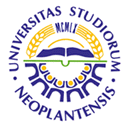 UNIVERSITY OF NOVI SADFACULTY OF AGRICULTURE 21000 NOVI SAD, TRG DOSITEJA OBRADOVIĆA 8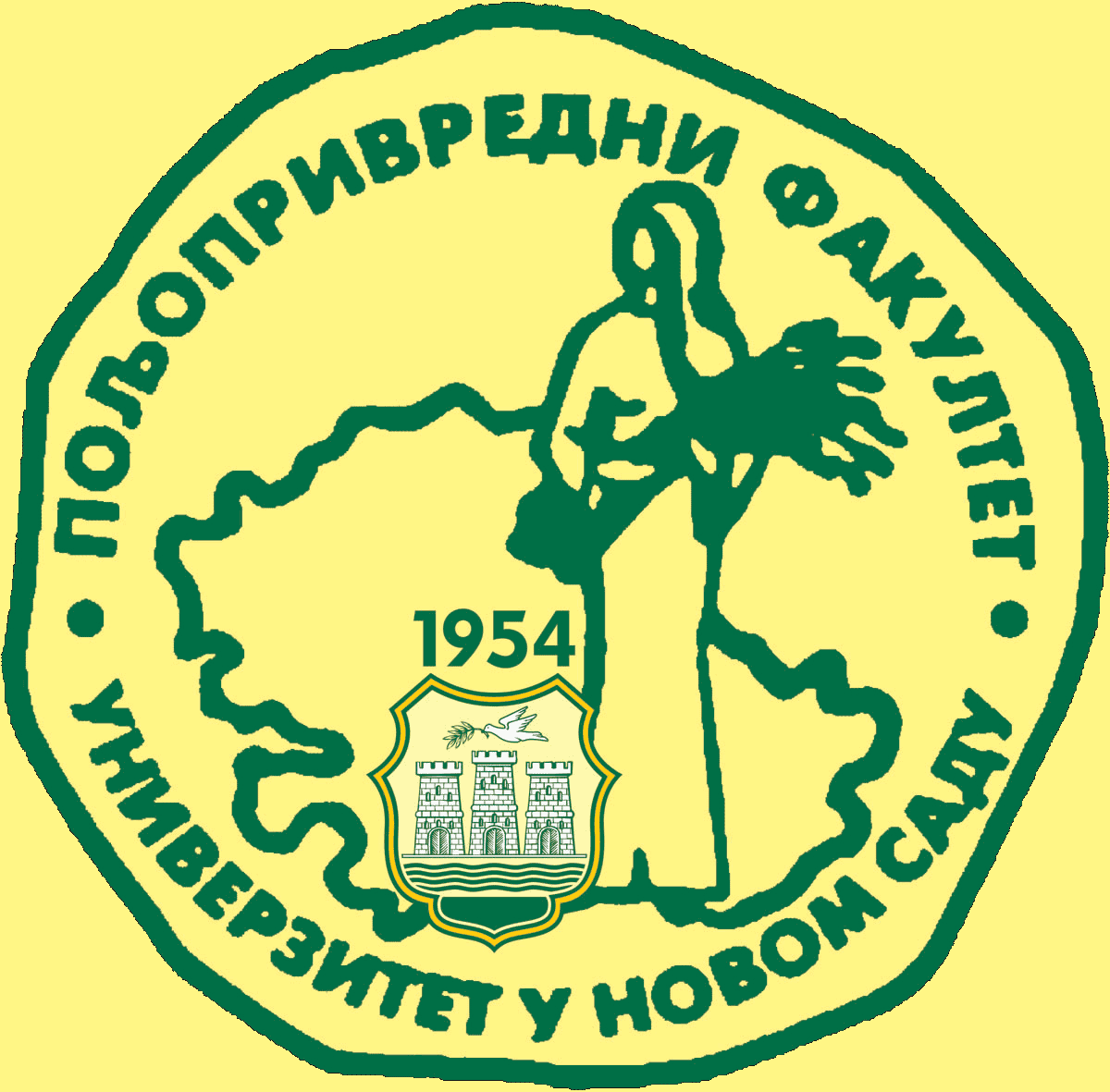 Study Programme AccreditationMASTER STUDY-Genetics, Plant Breeding and Seed ProductionTable 5.2 Course specificationTable 5.2 Course specificationTable 5.2 Course specification